Incident Report FormIMPLEMENTATION TOOLThis form is also available as an online form on our website.Complete this form to report an incident affecting government records and/or to request a destruction authority for the affected records.CONTACT USOffice of the State Archivist | www.osa.tas.gov.au | osa@libraries.tas.gov.au | 03 6165 5581Incident Report Form is part of the Tasmanian Government Information Management Framework. It supports the Information and Records Management Standard, the Physical Storage Standard and the Destruction Methods Standard. This is a living document and we will make minor changes as needed. If you notice anything that needs updating, please let us know.Document Development HistoryIncident type:Incident type:Data breach (for example, unauthorised access to records, unauthorised destruction or disposal of records)Fire and/or smoke damageMissing recordsMould damagePest infestation (for example, cockroaches, mice, silverfish, rats etc)Theft and/or vandalismUnauthorised destruction or disposal of records (for example, human or system failure resulting in records being destroyed before their retention periods, records abandoned in empty offices etc)Water damage Other, please specifyBackground:Background:Describe the incident.Describe the incident.Impact statement:Impact statement:Describe the impact of the loss of these records on your business, such as: records subject to a disposal freeze, any current or pending legal action or Right to Information applications, critical business functions, sensitivity of the information, etc.Describe the impact of the loss of these records on your business, such as: records subject to a disposal freeze, any current or pending legal action or Right to Information applications, critical business functions, sensitivity of the information, etc.Preliminary investigation:Preliminary investigation:Summarise details of any internal preliminary investigation. Include information that may have contributed to the incident occurring, for example, lack of policy/procedures etc.Summarise details of any internal preliminary investigation. Include information that may have contributed to the incident occurring, for example, lack of policy/procedures etc.Damage assessment:Damage assessment:The records in this incident report are not salvageable as a result of (tick all that apply):The records in this incident report are not salvageable as a result of (tick all that apply):Excessive damageHazard / health riskProhibitive salvage / restoration costsUnauthorised destruction of recordsOther, please describe:I am requesting destruction authority for the affected records:I am requesting destruction authority for the affected records:Yes No Action plan:Action plan:Provide details of what you plan to do to reduce the risk of a repeat incident. Include any proposed restoration/conservation plans for approval by our conservator. Describe your ability to reinstate and/or recreate the records from other sources, such as back up tapes, business systems, external parties etc. Note: we may recommend further actions.Provide details of what you plan to do to reduce the risk of a repeat incident. Include any proposed restoration/conservation plans for approval by our conservator. Describe your ability to reinstate and/or recreate the records from other sources, such as back up tapes, business systems, external parties etc. Note: we may recommend further actions.Evidence:Evidence:Evidence:Evidence:Evidence:Evidence:Evidence:Evidence:Evidence:Attached any supporting evidence such as photographs, copies of investigation reports, etc.Attached any supporting evidence such as photographs, copies of investigation reports, etc.Attached any supporting evidence such as photographs, copies of investigation reports, etc.Attached any supporting evidence such as photographs, copies of investigation reports, etc.Attached any supporting evidence such as photographs, copies of investigation reports, etc.Attached any supporting evidence such as photographs, copies of investigation reports, etc.Attached any supporting evidence such as photographs, copies of investigation reports, etc.Attached any supporting evidence such as photographs, copies of investigation reports, etc.Attached any supporting evidence such as photographs, copies of investigation reports, etc.Affected records: (add extra rows if needed)Affected records: (add extra rows if needed)Affected records: (add extra rows if needed)Affected records: (add extra rows if needed)Affected records: (add extra rows if needed)Affected records: (add extra rows if needed)Affected records: (add extra rows if needed)Affected records: (add extra rows if needed)Affected records: (add extra rows if needed)Date rangeRecords descriptionQuantityFormatDisposal schedule numberDisposal schedule numberClass referenceRetention periodCan the records be recreated or sourced elsewhere? Y/NYour details:Your details:Your details:Your details:Your details:Your details:Your details:Your details:Your details:Organisation:Organisation:Organisation:Organisation:Organisation:Organisation:Organisation:Organisation:Organisation:Name:Name:Name:Name:Name:Position:Position:Position:Position:Phone:Phone:Phone:Phone:Phone:Email:Email:Email:Email:Date of incident:Date of incident:Date of incident:Date of incident:Date of incident:Date of report:Date of report:Date of report:Date of report:I confirm my organisation has supplied all relevant information:I confirm my organisation has supplied all relevant information:I confirm my organisation has supplied all relevant information:I confirm my organisation has supplied all relevant information:I confirm my organisation has supplied all relevant information:I confirm my organisation has supplied all relevant information:I confirm my organisation has supplied all relevant information:I confirm my organisation has supplied all relevant information:I confirm my organisation has supplied all relevant information:Name and signature:(Chief Executive Officer or authorised delegate)Name and signature:(Chief Executive Officer or authorised delegate)Name and signature:(Chief Executive Officer or authorised delegate)Name and signature:(Chief Executive Officer or authorised delegate)Name and signature:(Chief Executive Officer or authorised delegate)Date:Date:Date:Date: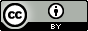 License URL: www.creativecommons.org/licenses/by/4.0/legalcodePlease give attribution to: © State of Tasmania, 2024.